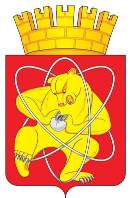 Городской округ «Закрытое административно – территориальное образование  Железногорск Красноярского края»АДМИНИСТРАЦИЯ ЗАТО г. ЖЕЛЕЗНОГОРСКПОСТАНОВЛЕНИЕ      18.12.2023                                                                                               № 2608г. ЖелезногорскО внесении изменений в постановление Администрации ЗАТО г. Железногорск от 02.11.2018 № 2086 «Об утверждении Примерного положения об оплате труда работников муниципальных учреждений ЗАТО Железногорск, осуществляющих деятельность в сфере городского хозяйства»В соответствии с Трудовым кодексом Российской Федерации, постановлением Администрации ЗАТО г. Железногорск от 10.06.2011 № 1011 «Об утверждении Положения о системах оплаты труда работников муниципальных учреждений ЗАТО Железногорск», Уставом ЗАТО Железногорск, ПОСТАНОВЛЯЮ:1. Внести в постановление Администрации ЗАТО г. Железногорск от  02.11.2018 № 2086 «Об утверждении Примерного положения об оплате труда работников муниципальных учреждений ЗАТО Железногорск, осуществляющих деятельность в сфере городского хозяйства» следующие изменения:1.1. Пункт 4.3 раздела 4 приложения к постановлению изложить в редакции:«4.3. Работникам учреждений устанавливаются следующие виды выплат стимулирующего характера:4.3.1. Выплаты за важность выполняемой работы, степень самостоятельности и ответственности при выполнении поставленных задач;4.3.2. Выплаты за интенсивность и высокие результаты работы;4.3.3. Выплаты за качество выполняемых работ;4.3.4. Персональные выплаты:- за классность;- за сложность, напряженность и особый режим работы;- за стаж работы (выслугу лет);- в целях обеспечения заработной платы работника на уровне размера минимальной заработной платы (минимального размера оплаты труда), обеспечения региональной выплаты;4.3.5. Специальная краевая выплата;4.3.6. Выплаты по итогам работы;4.3.7. Выплаты за выполнение заданий особой важности и сложности, инициативность.».1.2. Пункт 4.4 раздела 4 приложения к постановлению изложить в редакции:«4.4. Установление выплат стимулирующего характера осуществляется по решению руководителя учреждения в пределах бюджетных ассигнований на оплату труда работников учреждения, а также средств от приносящей доход деятельности, направленных учреждением на оплату труда работников. Выплаты стимулирующего характера, за исключением персональных выплат, выплат по итогам работы, выплат за выполнение заданий особой важности и сложности, инициативность и специальной краевой выплаты, максимальным размером не ограничены.».1.3. Абзац 1 пункта 4.6 раздела 4 приложения к постановлению изложить в редакции:«4.6. Конкретный размер выплат стимулирующего характера (за исключением персональных выплат, выплат по итогам работы, выплат за выполнение заданий особой важности и сложности, инициативность и специальной краевой выплаты) устанавливается в абсолютном размере в соответствии с балльной оценкой в следующем порядке.».1.4. Абзац 13 пункта 4.6 раздела 4 приложения к постановлению изложить в редакции:«Qстим = Qзп  - Qгар - Qотп - Qскв - Qисв».1.5. Пункт 4.6 раздела 4 приложения к постановлению дополнить абзацами следующего содержания:«Qскв – сумма средств на выплату специальной краевой выплаты работникам учреждения на плановый период;Qисв – сумма средств на выплату персональных стимулирующих выплат, выплат по итогам работы, выплат за выполнение заданий особой важности и сложности на плановый период.».1.6. Пункты 4.15, 4.16, 4.17 раздела 4 приложения к постановлению считать пунктами 4.16, 4.17, 4.18 соответственно.1.7. Раздел 4 приложения к постановлению дополнить пунктом 4.15 следующего содержания:«4.15. Специальная краевая выплата устанавливается в целях повышения уровня оплаты труда работников учреждения в порядке, определенном постановлением Администрации ЗАТО г. Железногорск от 10.06.2011 № 1011 «Об утверждении Положения о системах оплаты труда работников муниципальных учреждений ЗАТО Железногорск».».1.8. Абзац 1 пункта 6.8 раздела 6 приложения к постановлению изложить в редакции:«Установление выплат стимулирующего характера (за исключением выплат по итогам работы, выплат за выполнение заданий особой важности и сложности, инициативность и специальной краевой выплаты) руководителям учреждений осуществляется ежеквартально комиссией по установлению стимулирующих выплат руководителям муниципальных учреждений (далее - Комиссия) в пределах объема средств на выплаты стимулирующего характера в соответствии с п. 6.9 настоящего Положения.».1.9. Пункт 6.9 раздела 6 приложения к постановлению изложить в редакции:«6.9. Руководителям учреждений в пределах средств на осуществление выплат стимулирующего характера, заместителям руководителей и главным бухгалтерам - в пределах фонда оплаты труда, предусмотренного в плане финансово-хозяйственной деятельности учреждения, к должностному окладу могут устанавливаться следующие виды выплат стимулирующего характера:- выплаты за важность выполняемой работы, степень самостоятельности и ответственности при выполнении поставленных задач;- выплаты за качество выполняемых работ;- персональные выплаты;- специальная краевая выплата;- выплаты по итогам работы;- выплаты за выполнение заданий особой важности и сложности, инициативность.».1.10. Пункты 6.13, 6.14, 6.15 раздела 6 приложения к постановлению считать пунктами 6.14, 6.15, 6.16 соответственно.1.11. Раздел 6 приложения к постановлению дополнить пунктом 6.13 следующего содержания:«6.13. Специальная краевая выплата устанавливается в целях повышения уровня оплаты труда руководителей учреждений, их заместителей, главных бухгалтеров в порядке, определенном постановлением Администрации ЗАТО   г. Железногорск от 10.06.2011 № 1011 «Об утверждении Положения о системах оплаты труда работников муниципальных учреждений ЗАТО Железногорск».».1.12. Абзац 3 пункта 6.16 раздела 6 приложения к постановлению изложить в редакции:«Выплаты стимулирующего характера (за исключением выплат по итогам работы, выплат за выполнение заданий особой важности и сложности, инициативность и специальной краевой выплаты) руководителям учреждений, их заместителям и главным бухгалтерам устанавливаются ежеквартально по результатам оценки результативности и качества деятельности учреждений в предыдущем квартале и выплачиваются ежемесячно.».2. Отделу управления проектами и документационного, организационного обеспечения деятельности Администрации ЗАТО г. Железногорск                           (В.Г. Винокурова) довести до сведения населения настоящее постановление через газету «Город и горожане».3. Отделу общественных связей Администрации ЗАТО г. Железногорск   (И.С. Архипова) разместить настоящее постановление на официальном сайте Администрации ЗАТО г. Железногорск в информационно-телекоммуникационной сети «Интернет». 4. Контроль над исполнением настоящего постановления оставляю за собой. 5. Настоящее постановление вступает в силу после его официального опубликования, но не ранее 01.01.2024.Глава ЗАТО г. Железногорск                                                              Д.М. Чернятин